CARE Checklist of information to include when writing a case reportTopicItem Checklist item descriptionReported on LineTitle1The diagnosis or intervention of primary focus followed by the words “case report” . . . . . . . . . . . . . . . . . . . . . . . . . .Key Words22 to 5 key words that identify diagnoses or interventions in this case report, including "case report" . . .3a3b3c3d4Introduction: What is unique about this case and what does it add to the scientific literature? . . . . . . . . . . . . . . . .Abstract(no references)Main symptoms and/or important clinical findings . . . . . . . . . . . . . . . . . . . . . . . . . . . . . . . . . . . . . . . . . . . . . . . . . . . . . . .The main diagnoses, therapeutic interventions, and outcomes . . . . . . . . . . . . . . . . . . . . . . . . . . . . . . . . . . . . . . . . . . .Conclusion—What is the main “take-away” lesson(s) from this case? . . . . . . . . . . . . . . . . . . . . . . . . . . . . . . . . . . . . .One or two paragraphs summarizing why this case is unique (may include references) . . . . . . . . . . . .De-identified patient specific information. . . . . . . . . . . . . . . . . . . . . . . . . . . . . . . . . . . . . . . . . . . . . . . . . . . .Primary concerns and symptoms of the patient. . . . . . . . . . . . . . . . . . . . . . . . . . . . . . . . . . . . . . . . . . . . . . . . . . . . .Medical, family, and psycho-social history including relevant genetic information . . . . . . . . . . . . . . . . .Relevant past interventions with outcomes . . . . . . . . . . . . . . . . . . . . . . . . . . . . . . . . . . . . . . . . . . . . . . . . . . . . . . . .Describe significant physical examination (PE) and important clinical findings. . . . . . . . . . . . . . . . . . . . . . .IntroductionPatient Information5a5b5c5d6Clinical FindingsTimeline7Historical and current information from this episode of care organized as a timeline . . . . . . . . . . . . . . .Diagnostic testing (such as PE, laboratory testing, imaging, surveys). . . . . . . . . . . . . . . . . . . . . . . . . . . . . . .DiagnosticAssessment8a8b8c8d9a9b9cDiagnostic challenges (such as access to testing, financial, or cultural) . . . . . . . . . . . . . . . . . . . . . . . . . . . . .Diagnosis (including other diagnoses considered) . . . . . . . . . . . . . . . . . . . . . . . . . . . . . . . . . . . . . . . . . . . . . . . . .Prognosis (such as staging in oncology) where applicable . . . . . . . . . . . . . . . . . . . . . . . . . . . . . . . . . . . . . . . . .Types of therapeutic intervention (such as pharmacologic, surgical, preventive, self-care) . . . . . . . . . . . . . . . . . . . .Administration of therapeutic intervention (such as dosage, strength, duration) . . . . . . . . . . . . . . . . . . . . . . . . . . . . .Changes in therapeutic intervention (with rationale) . . . . . . . . . . . . . . . . . . . . . . . . . . . . . . . . . . . . . . . . . . . . . . . . . . . .TherapeuticInterventionFollow-up andOutcomes10a Clinician and patient-assessed outcomes (if available) . . . . . . . . . . . . . . . . . . . . . . .. . . . . . . . . . . . . . . . . . . . . . . . . . . .10b Important follow-up diagnostic and other test results . . . . . . . . . . . . . . . . . . . . . . . . . . . . . . . . . . . . . . . . . . . . . . . . . . . .10c Intervention adherence and tolerability (How was this assessed?) . . . . . . . . . . . . . . . . . . . . . . . . . . . . . . . . . . . . . . . . .10d Adverse and unanticipated events . . . . . . . . . . . . . . . . . . . . . . . . . . . . . . . . . . . . . . . . . . . . . . . . . . . . . . . . . . . . . . . . . . .Discussion11aA scientific discussion of the strengths AND limitations associated with this case report . . . . . . . . . . . . . . . . . . . . . . .11b Discussion of the relevant medical literature with references. . . . . . . . . . . . . . . . . . . . . . . . . . . . . . . . . . . . . . . . . .11c The scientific rationale for any conclusions (including assessment of possible causes) . . . . . . . . . . . . . . . . . . . . . . . .11d The primary “take-away” lessons of this case report (without references) in a one paragraph conclusion . . . . . . .Patient PerspectiveInformed Consent1213The patient should share their perspective in one to two paragraphs on the treatment(s) they received . . . . . . . .Did the patient give informed consent? Please provide if requested . . . . . . . . . . . . . . . . . . . . . . . . . . . . . . . . . . . . . .YesNo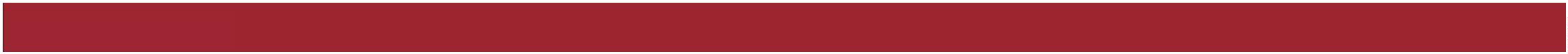 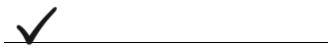 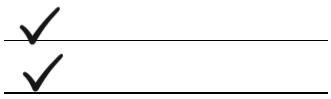 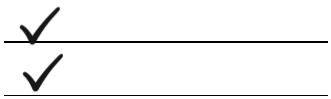 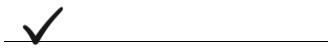 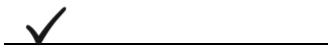 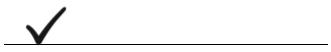 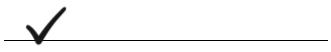 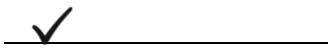 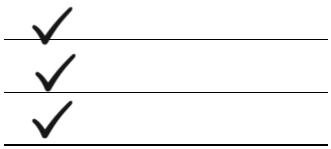 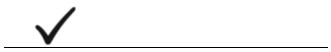 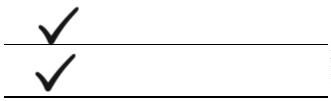 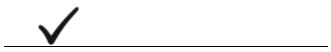 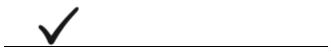 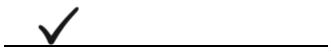 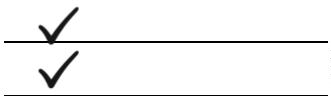 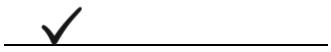 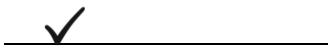 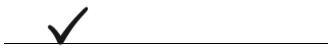 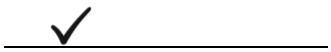 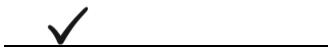 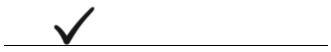 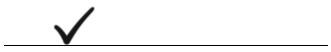 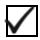 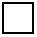 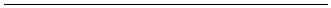 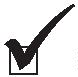 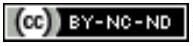 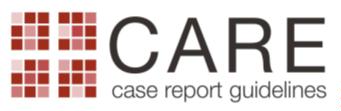 